Тема : Ремонт мебели.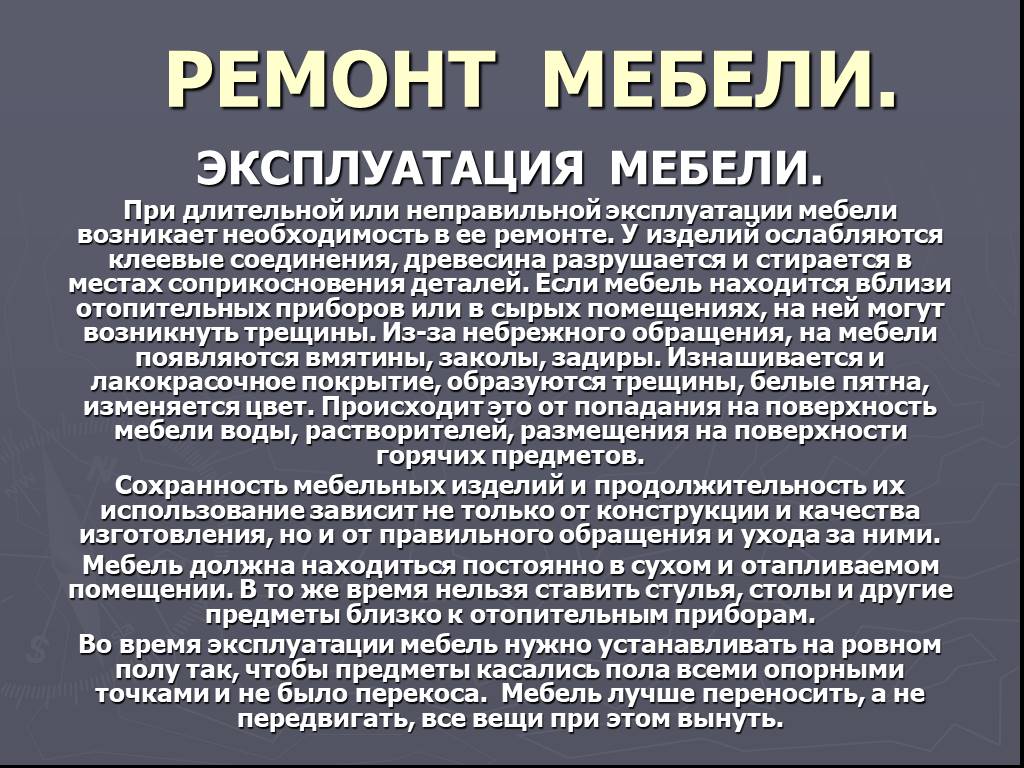 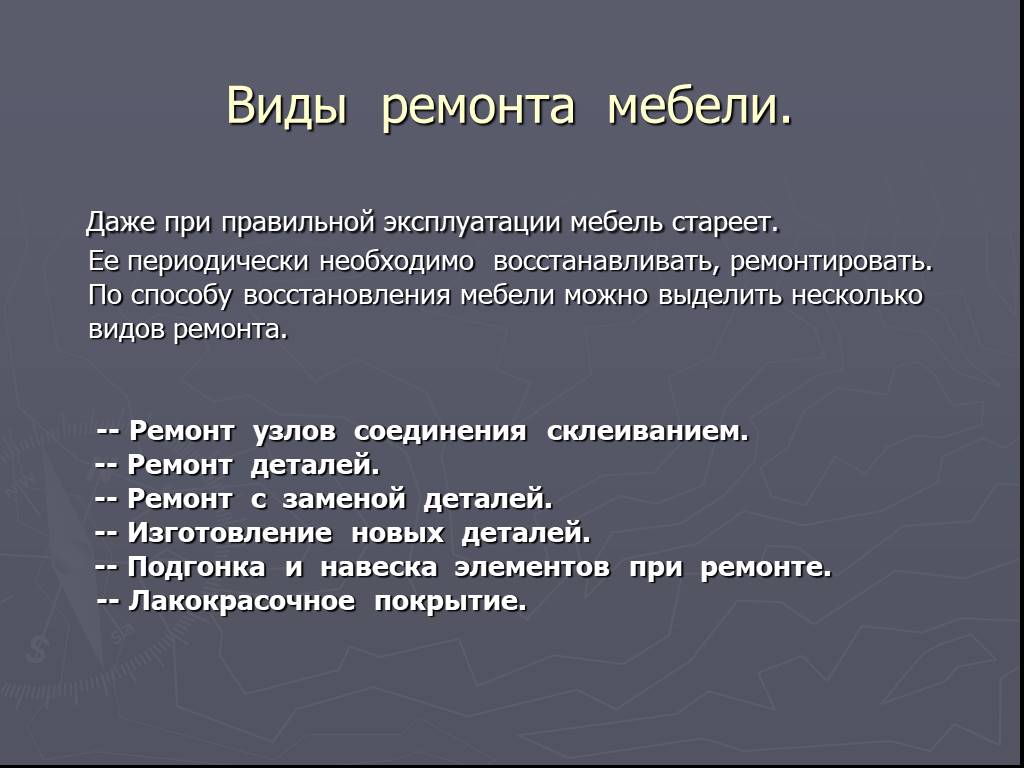 Смотрите " Стол шатается- починка" на YouTubehttps://youtu.be/rX_MJDX8sX0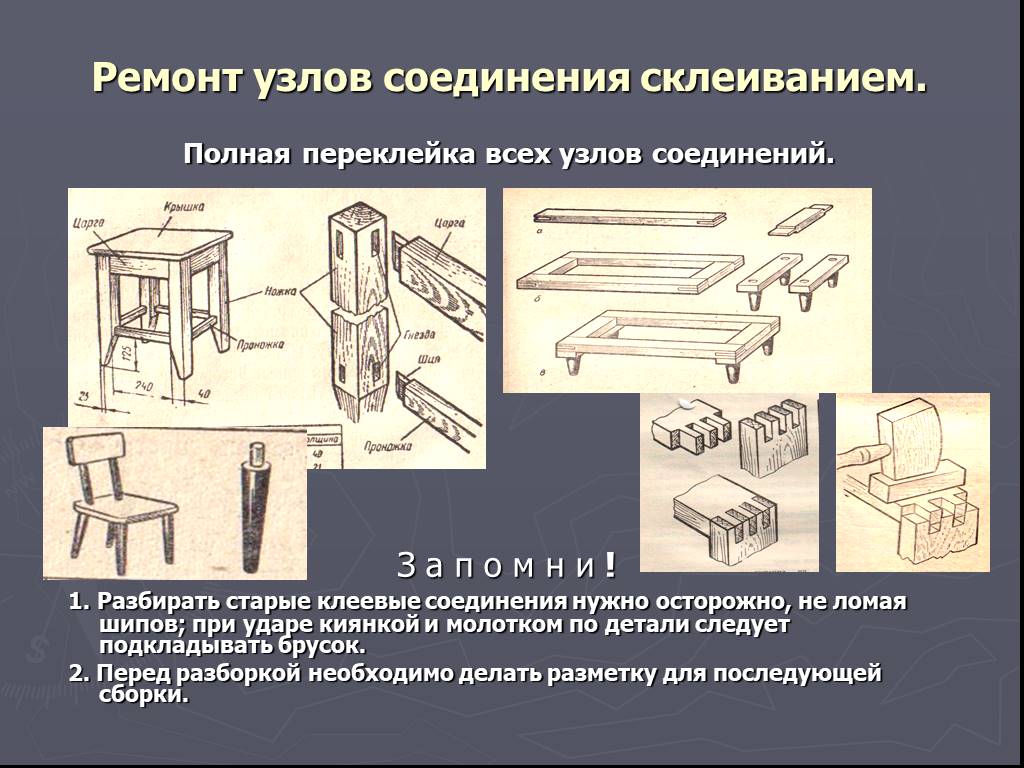 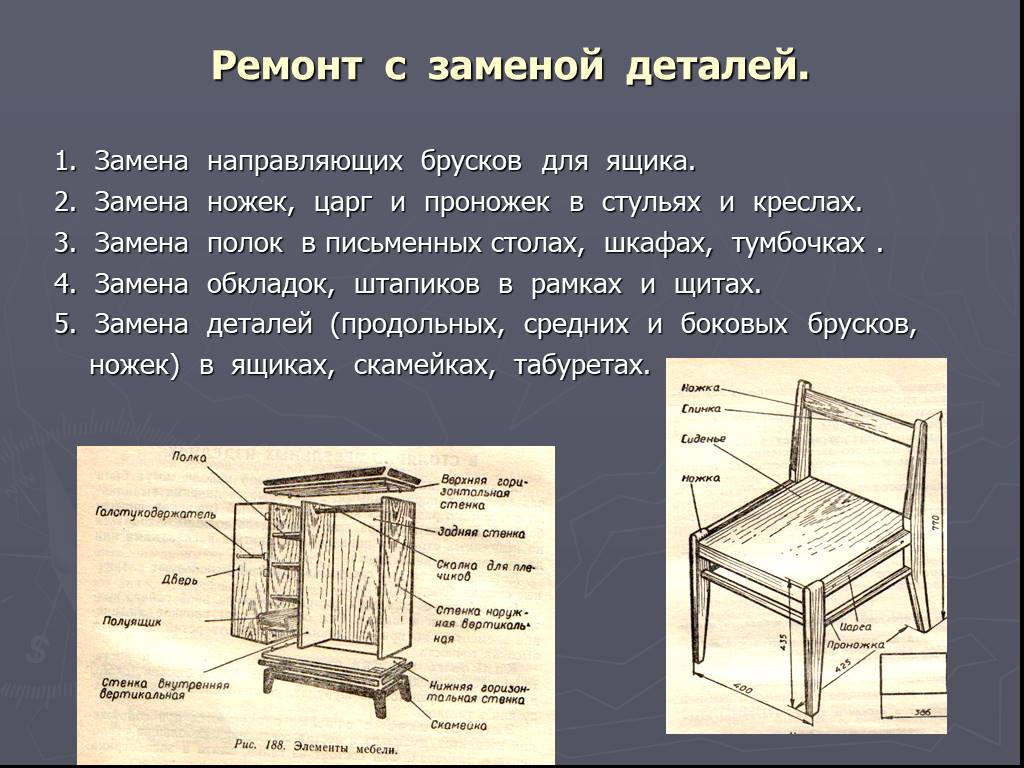 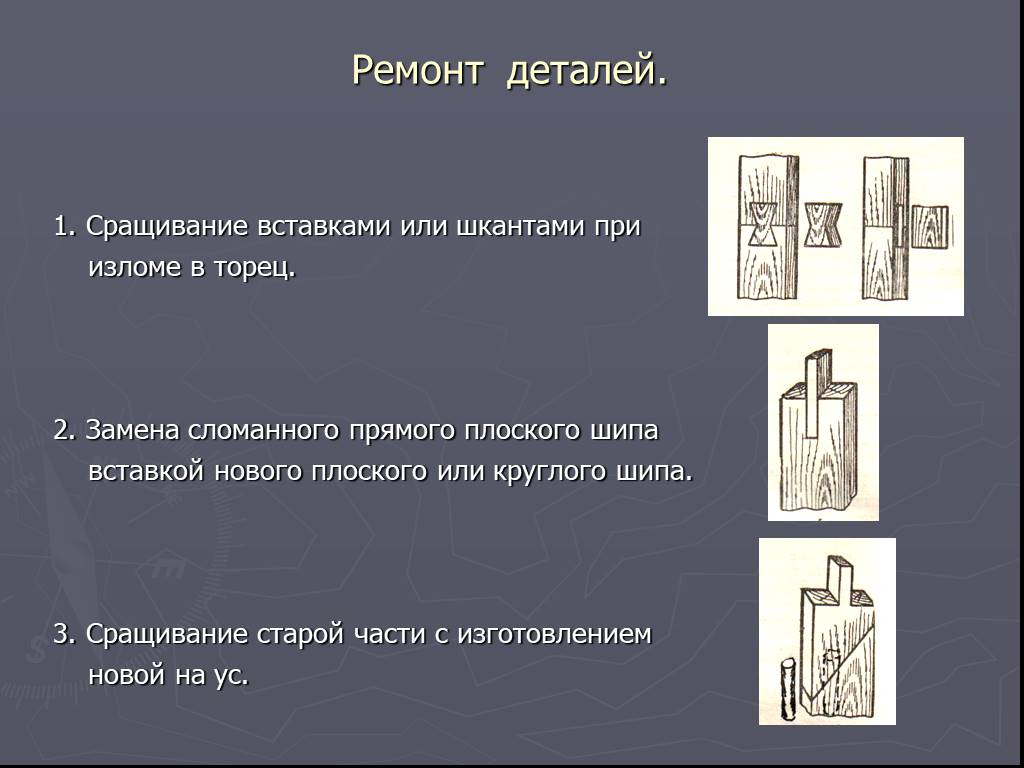  Смотрите "Как починить расшатавшийся табурет" на YouTube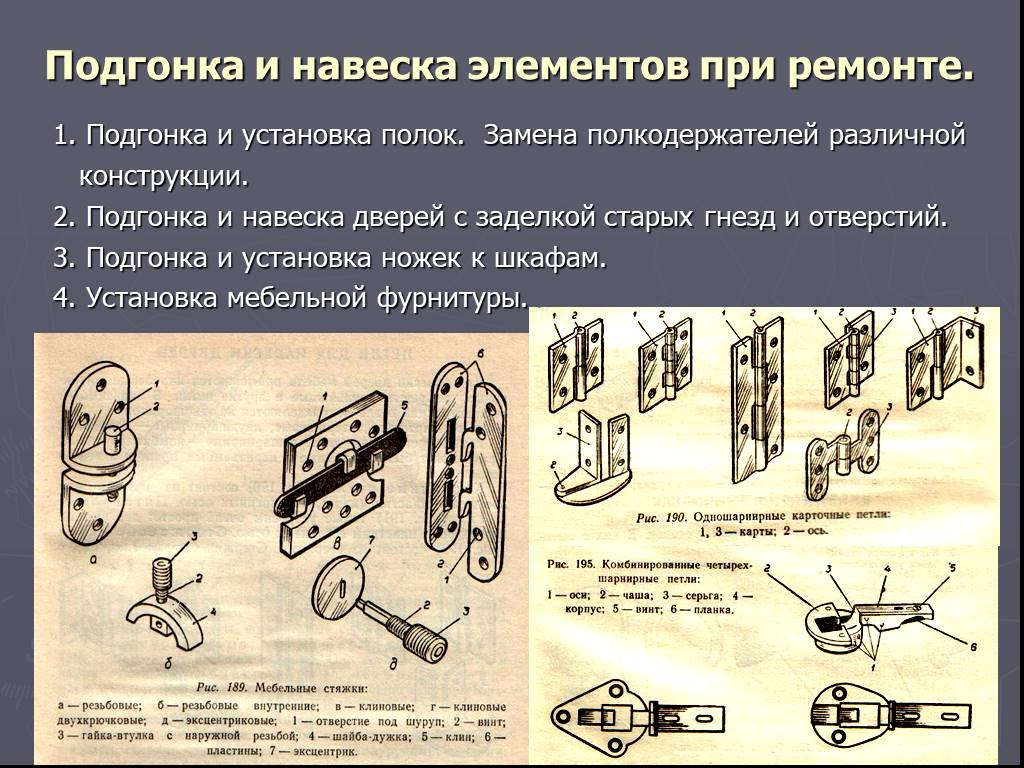 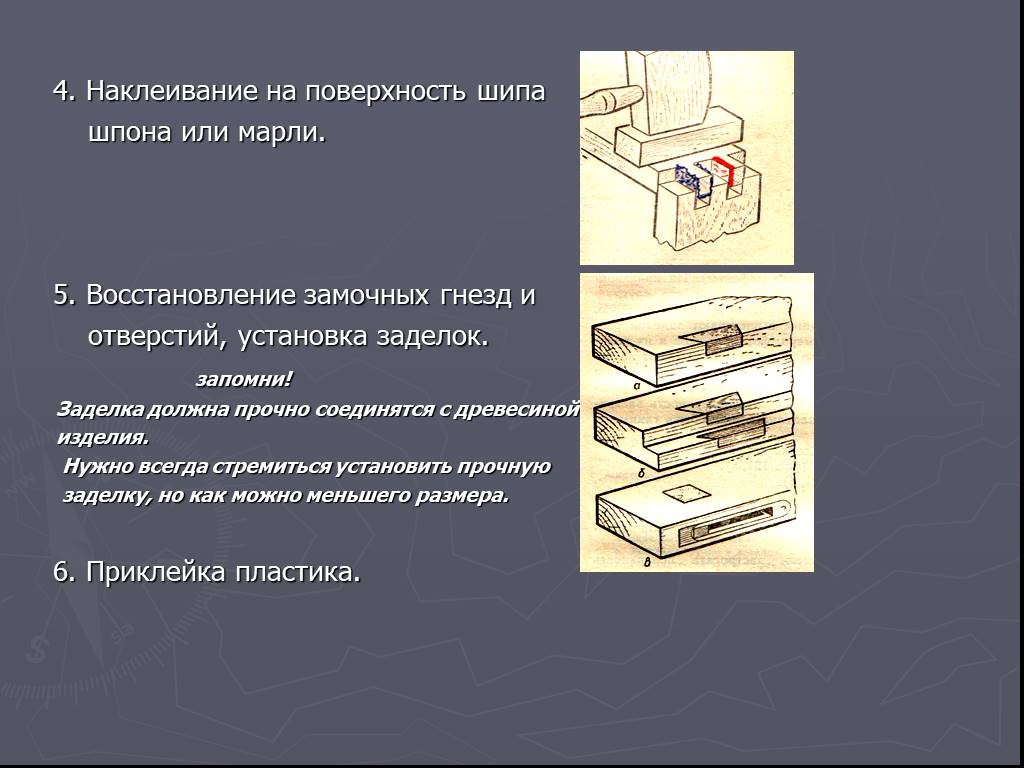 https://youtu.be/nZtYiZZnq5g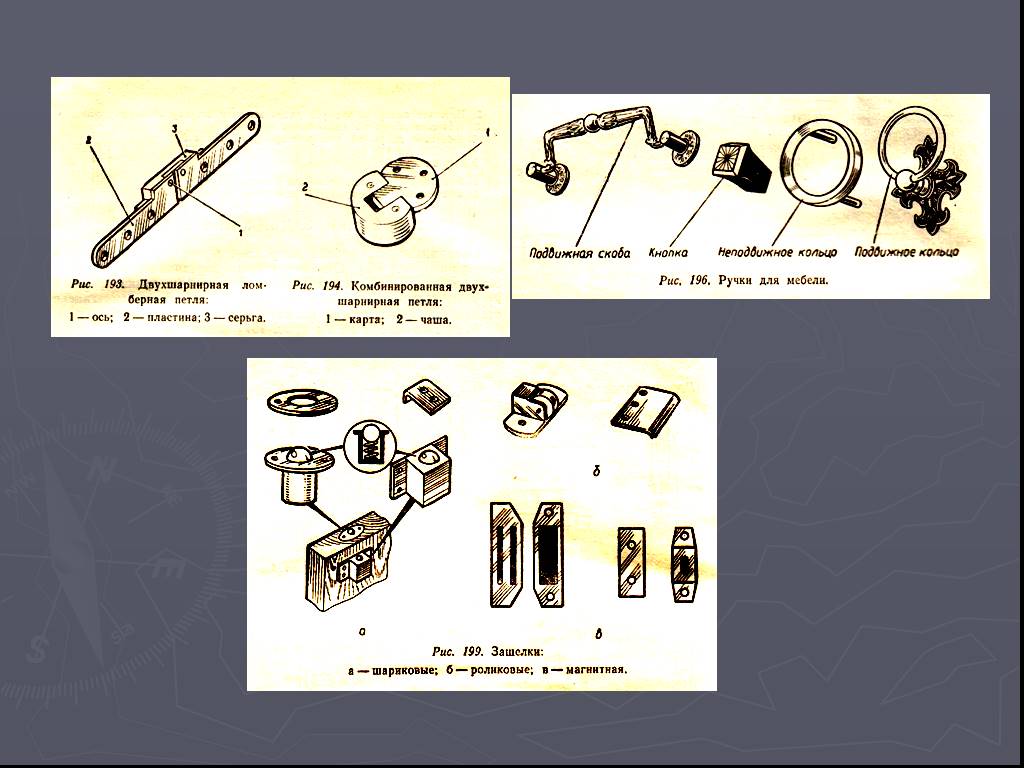 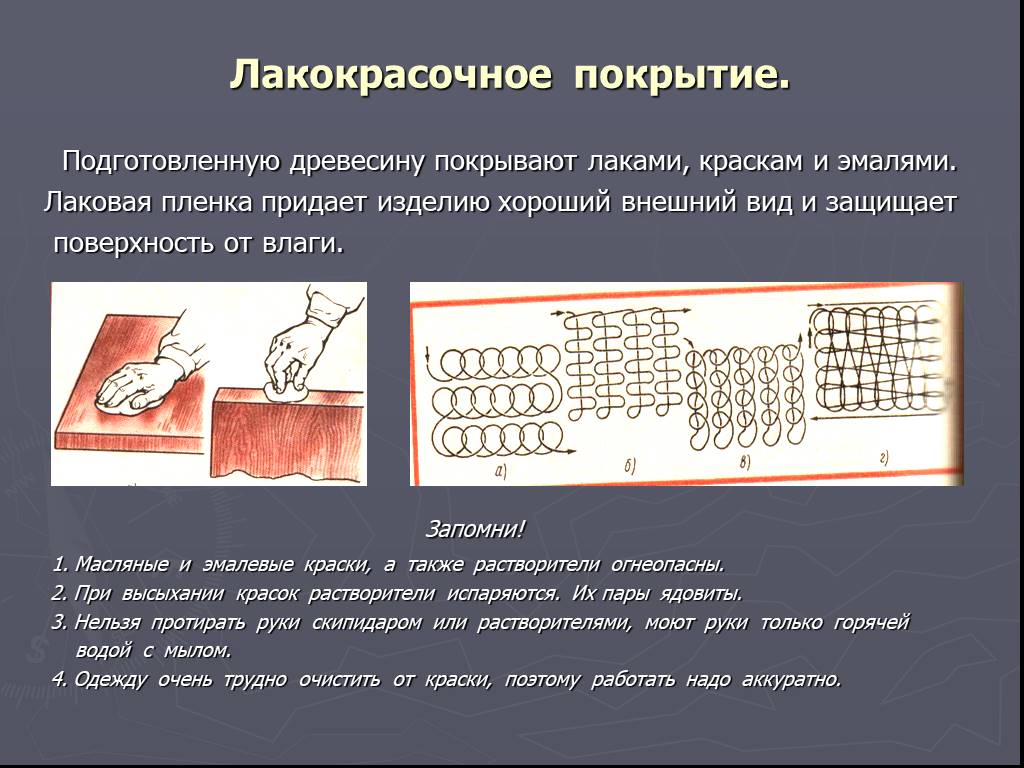 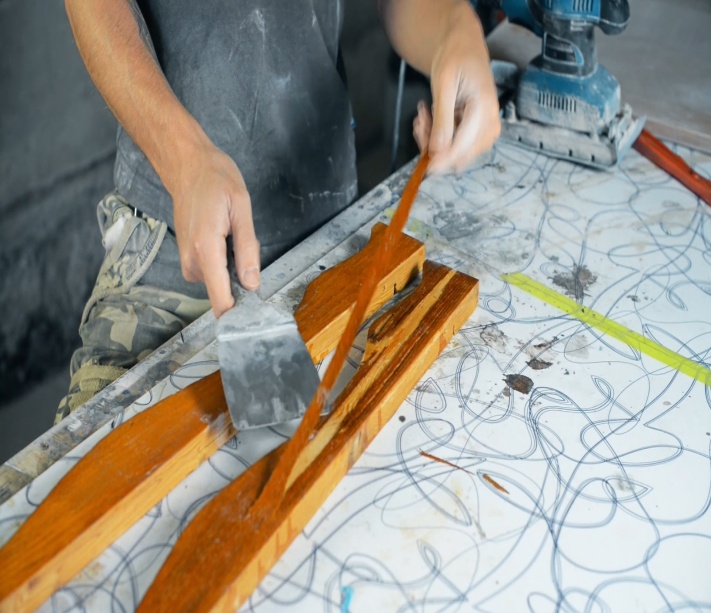 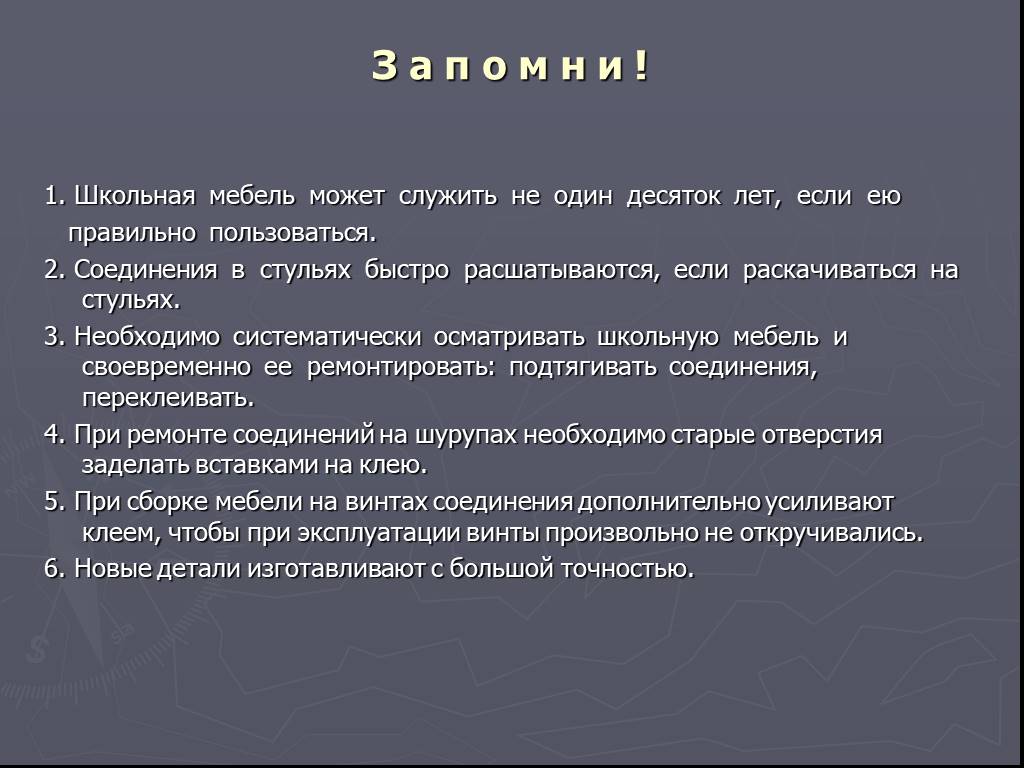 